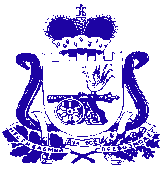 СОВЕТ ДЕПУТАТОВ ИГОРЕВСКОГО СЕЛЬСКОГО ПОСЕЛЕНИЯ ХОЛМ-ЖИРКОВСКОГО РАЙОНА СМОЛЕНСКОЙ ОБЛАСТИР Е Ш Е Н И Еот  18.10.2017                     №20Об утверждении Порядка предоставления в аренду муниципального имущества Игоревского сельского поселенияВ соответствии с Федеральным законом от 06 октября 2003 № 131-ФЗ "Об общих принципах организации местного самоуправления в Российской Федерации", Гражданским кодексом Российской Федерации, Федеральным законом от 26 июля 2006 № 135-ФЗ "О защите конкуренции", Уставом Игоревского сельского поселения Холм-Жирковского района Смоленской области, Совет депутатов Игоревского сельского поселения Холм-Жирковского района Смоленской областиРЕШИЛ:1. Утвердить Порядок предоставления в аренду муниципального имущества Игоревского сельского поселения Холм-Жирковского района Смоленской области (прилагается).2. Настоящее решение вступает в силу со дня его официального обнародования.3. Решение обнародовать на сайте Администрации Игоревского сельского поселения Холм-Жирковского района Смоленской области.Глава муниципального образованияИгоревского сельского поселенияХолм-Жирковского  районаСмоленской области                                                                  Т. А. СемёноваПриложение кРешению Совета депутатовИгоревского сельского поселения Холм-Жирковского районаСмоленской областиот 18.10.2017 № 20Порядок предоставления в аренду муниципального имуществаИгоревского сельского поселения 1. Общие положения1.1. Настоящий Порядок разработан в соответствии с требованиями Гражданского кодекса Российской Федерации, Федерального закона Российской Федерации от 26.07.2006 N 135-ФЗ "О защите конкуренции", Приказа Федеральной антимонопольной службы РФ от 10.02.2010 N 67 "О порядке проведения конкурсов или аукционов на право заключения договоров аренды, договоров безвозмездного пользования, договоров доверительного управления имуществом, иных договоров, предусматривающих переход прав в отношении государственного или муниципального имущества, и перечне видов имущества в отношении которого заключение указанных договоров может осуществляться путем проведения торгов в форме конкурса", Федеральным законом от 27.07.2010 N 190-ФЗ "О теплоснабжении", Федеральным законом от 07.12.2011 N 416-ФЗ "О водоснабжении и водоотведении", Уставом Игоревского сельского поселения Холм-Жирковского района Смоленской области ( далее – Игоревского сельского поселения) другими нормативными правовыми актами Совета депутатов Игоревского сельского поселения Холм-Жирковского района Смоленской области (далее – Совет депутатов) и определяет порядок предоставления в аренду муниципального имущества Игоревского сельского поселения Холм-Жирковского района Смоленской области.1.2. Для целей настоящего Порядка используются следующие основные понятия:1) объекты аренды - имущество, находящееся в собственности Игоревского сельского поселения (за исключением объектов, распоряжение которыми осуществляется в соответствии с Земельным кодексом Российской Федерации, Водным кодексом Российской Федерации, Лесным кодексом Российской Федерации, законодательством Российской Федерации о недрах, законодательством Российской Федерации о концессионных соглашениях) - предприятия и другие имущественные комплексы, недвижимое имущество (здания,отдельно стоящие строения, сооружения, нежилые помещения, включая встроено-пристроенные в жилых домах), движимое имущество, за исключением денег и ценных бумаг (далее - муниципальное имущество муниципального образования);При передаче в аренду отдельных помещений в зданиях или во встроенно- пристроенных помещениях или части нежилых помещений нескольким арендаторам, места общего пользования (коридоры, тамбуры, фойе, санузлы, подсобные помещения, бойлерные, электрощитовые, вентиляционные и т.д.) распределяются пропорционально между всеми арендаторами в здании или во встроенно-пристроенных помещениях;2) Казна Игоревского сельского поселения - имущество Игоревского сельского поселения, не закрепленное на праве хозяйственного ведения или оперативного управления;3) Администрация Игоревского сельского поселения (далее - Администрация);4) Бухгалтер Администрации Игоревского сельского поселения - далее Бухгалтер.5) размер арендной платы - стоимостная величина платы за пользование объектом аренды, определенная в соответствии с требованиями действующими законодательства;6) муниципальные предприятия (учреждения) - муниципальные унитарные предприятия, казенные предприятия, казенные, бюджетные и автономные учреждения Игоревского сельского поселения;7) антимонопольный орган - управление Федеральной антимонопольной службы по Смоленской области (далее - УФАС России);8) экспертиза отчета об оценке - действия эксперта или экспертов саморегулируемой организации оценщиков, в целях проверки отчета об оценке, подписанного оценщиком или оценщиками, являющимися членами данной саморегулируемой организации, в соответствии с требованиями федерального законодательства в сфере оценочной деятельности;         9) оценщик - субъект оценочной деятельности, осуществляющий оценочную деятельность, в соответствии с требованиями федерального законодательства в сфере оценочной деятельности;10) аудитор - аудиторская организация, индивидуальный аудитор, осуществляющие аудиторские услуги, в соответствии с требованиями федерального законодательства в сфере аудиторской деятельности;11) дата оценки - дата (число, месяц, год), по состоянию на которую определяется стоимость объекта оценки;12) дата инвентаризации - дата (число, месяц, год), на которую проводится инвентаризация имущества.1.3. В качестве арендодателей муниципального имущества Игоревского сельского поселения выступают:- Учреждение (предприятие), созданное сельским поселением и Администрация, для собственных нужд - в отношении имущества, находящегося в оперативном управлении (хозяйственном ведении) (на балансе) указанного учреждения (предприятия);- Администрация - в отношении муниципального имущества Игоревского сельского поселения, составляющего казну муниципального образования, а также имущества, закрепленного за Администрацией на праве оперативного управления;- муниципальные предприятия и учреждения - в отношении муниципального имущества Игоревского сельского поселения, закрепленного за ними на праве хозяйственного ведения или оперативного управления.Порядок передачи имущества, указанного в настоящем пункте, осуществляется в соответствии с настоящим с Порядком, другими нормативными правовыми актами Игоревского сельского поселения.1.4. Передача муниципального имущества Игоревского сельского поселения в аренду осуществляется:- по результатам проведения конкурсов, аукционов (далее - торги);- без проведения торгов (конкурсов, аукционов в соответствии со ст.17.1 Федерального закона Российской Федерации от 26.07.2006 N 135-ФЗ "О защите конкуренции").1.5. Организатором торгов являются Арендодатели муниципального имущества Игоревского сельского поселения.1.5.1 Организатор торгов вправе привлечь, на основе договора, юридическое лицо (далее - специализированная организация) для осуществления функций по организации и проведению торгов - разработки документации по проведению торгов (конкурсной документации, документации об аукционе), опубликования и размещения извещения о проведении торгов и иных, связанных с обеспечением их проведения, функций. При этом создание комиссии по проведению торгов, определение начального размера арендной платы, предмета и существенных условий договора, утверждение проекта договора, документации по проведению торгов, определение условий конкурсов и аукционов и их изменение, а также подписание договора осуществляются организатором торгов.1.5.2 Специализированная организация осуществляет указанные функции от имени организатора торгов.1.6. По решению Совета депутатов могут предоставляться муниципальные преференции, предусмотренные действующим законодательством.1.7. Администрация  осуществляет подготовку обоснования предоставления муниципальной преференции с указанием цели предоставления муниципальной преференции и размера такой преференции, если она предоставляется путем передачи муниципального имущества.Муниципальные преференции предоставляются арендатору, осуществляющему деятельность на территории муниципального образования не менее пяти лет, но не более чем на один объект аренды недвижимого имущества.Документом, подтверждающим осуществление деятельности на территории муниципального образования более пяти лет, является свидетельство о постановке на учет в налоговом органе.2. Основные требования, предъявляемые к договору аренды муниципального имущества Игоревского сельского поселения.2.1. В договорах аренды предусматриваются обязательные существенные условия:1) наименование арендодателя и арендатора;2) данные об объекте аренды, позволяющие его идентифицировать: - адрес (местонахождение) объекта аренды;- состав объекта аренды, вид имущества, являющегося объектом аренды (здание, помещение, строение, сооружение и. др.);3) стоимость объекта аренды;4) срок, на который заключается договор аренды;5) размер арендной платы с учетом ее индексации, порядок, условия и сроки ее внесения;6) порядок и условия пересмотра арендной платы;7) порядок использования амортизационных отчислений, если их начисление предусмотрено законодательством;8) условие о проведении Арендатором текущего и капитального ремонта арендованного имущества;9) порядок передачи объекта аренды арендатору и условия его возврата;10) условие целевого использования арендуемого имущества;11) права и обязанности сторон;12) обеспечение исполнения обязательств - неустойка (штраф, пеня), поручительство, задаток, гарантия и т.д;13) ответственность сторон за неисполнение или ненадлежащее исполнение условий договора;14) условия и порядок расторжения договора аренды;15) страхование арендатором взятого в аренду имущества (допускается отсутствие договора страхования арендованного имущества в случае заключения договора аренды с организациями, финансируемыми из бюджетов различных уровней);16) обязательства сторон в отношении обеспечения пожарной безопасности арендованного имущества.2.2. Заключенный сторонами договор аренды может соответствовать Типовым формам договоров аренды, в соответствии с Приложениями № 1 и 2 к настоящему Порядку.3. Порядок предоставления в аренду недвижимого имущества Игоревского сельского поселения, составляющего казну и имущества, закрепленного за Администрацией на праве оперативного управления3.1. Недвижимое имущество Игоревского сельского поселения, составляющее казну и имущество, закрепленное за Администрацией на праве оперативного управления, передается в аренду в соответствии с Постановлением Администрации на основании договора, заключенного с Администрацией в соответствии с законодательством Российской Федерации, настоящим Порядком.3.2. Для передачи в аренду недвижимого имущества муниципального имущества Игоревского сельского поселения, составляющего казну и имущества, закрепленного за Администрацией, на праве оперативного управления, юридическое или физическое лицо (далее - потенциальный арендатор) направляет в Администрацию произвольной формы заявление, с приложением пакета документов в соответствии с Приложением № 3 к настоящему Порядку.При этом заявление должно содержать:данные об объекте аренды, позволяющие его идентифицировать - адрес (местонахождение) объекта аренды, состав объекта аренды, вид имущества (здание, помещение, строение, сооружение и.т.п.);- целевое использование имущества; - предполагаемый срок аренды;Потенциальный арендатор, в случае наличия, вправе предоставить Отчет об оценке имущества.3.3. После поступления документов, Администрация, которая является исполнителем по данному вопросу, с учетом требований статьи 17.1 Федерального закона от 26 июля 2006 № 135-ФЗ "О защите конкуренции", в течение тридцати календарных дней со дня получения заявления и полного пакета документов готовит проект Постановления:- о передаче имущества в аренду путем проведения торгов; - о передаче имущества в аренду без проведения торгов;- об отказе в передаче имущества муниципальной собственности Игоревского сельского поселения в аренду.3.4. В случае принятия Администрацией Постановления о передаче имущества в аренду, на которое отсутствует оценка объекта аренды, Администрация осуществляет мероприятия по проведению оценки муниципального имущества.3.5. В случае принятия Постановления о заключении договора аренды путем проведения торгов, данные торги проводятся в соответствии с требованиями, установленными законодательством Российской Федерации.3.5.1. В случае принятия Постановления о заключении договора аренды без проведения торгов, Администрация организовывает подготовку проекта договора аренды для подписания его главой муниципального образования. Расчет арендной платы осуществляет Бухгалтер в течении 5-ти дней дает заключение о соответствии расчета, утвержденной Методике.3.5.2. Администрация принимает Постановление об отказе в передаче муниципального имущества Игоревского сельского поселения в аренду, в следующих случаях:- неисполнение требований пункта 3.2 настоящего раздела;- передача в аренду имущества, указанного в заявлении, не предусмотрена действующим законодательством;- наличие у юридического лица (индивидуального предпринимателя, физического лица), с которыми планируется заключить договор аренды, неисполненных обязательств по ранее заключенным договорам аренды муниципального имущества Игоревского сельского поселения;- наличие в заявлении и (или) прилагаемых к нему документах исправлений, ошибок (несоответствий), не позволяющих однозначно истолковать их содержание, либо недостоверных сведений;- принятие в отношении данного имущества решения о распоряжении иным способом;- наличие решения суда, вступившего в законную силу, предусматривающего иной порядок постановления данным имуществом.4. Порядок предоставления в аренду муниципального имущества Игоревского сельского поселения, находящегося в хозяйственном ведении или оперативном управлении муниципальных предприятий, учреждений.4.1 Муниципальное имущество Игоревского сельского поселения, находящееся в хозяйственном ведении или оперативном управлении муниципальных предприятий, учреждений, может передаваться в аренду на основании договоров, заключаемых муниципальными предприятиями, учреждениями по предварительному согласию Администрации в письменной форме в порядке, установленном законодательством Российской Федерации и настоящим Порядком.4.2. Для передачи в аренду муниципального имущества Игоревского сельского поселения, находящегося в хозяйственном ведении или оперативном управлении муниципальных предприятий (учреждений), потенциальный арендатор направляет заявление в произвольной форме, с приложением пакета документов, в соответствии с Приложением № 3 к настоящему Порядку, соответствующему арендодателю (муниципальному предприятию, учреждению).4.3. Для получения согласия на передачу в аренду муниципального имущества Игоревского сельского поселения, закрепленного за муниципальными предприятиями (учреждениями), муниципальное предприятие (учреждение) (далее - Балансодержатель) представляет в Администрацию следующие документы:1) заявление по установленной форме (приложение № 6 к настоящему Порядку);2) проект договора аренды, находящегося в муниципальной собственности Игоревского сельского поселения, пронумерованный и заверенный подписью уполномоченного лица Балансодержателя и его печатью;3) проект расчета арендной платы, заверенный подписью и печатью уполномоченного лица арендодателя;4) выписку из Единого государственного реестра юридических лиц или индивидуальных предпринимателей потенциального арендатора, выданную не ранее чем за два месяца до даты подачи документов;5) при наличии информацию органов технической инвентаризации об объекте аренды с экспликацией, поэтажным планом, а также кадастровый паспорт объекта аренды (в случае заключения договора аренды на срок более одного года);6) перечень оборудования, заявленного для предоставления в аренду, заверенный подписью уполномоченного лица и печатью Балансодержателя (в случае наличия оборудования, подлежащего предоставлению в аренду);7) отчет о величине рыночной стоимости арендной платы за объект аренды, утвержденный Администрацией8) справку с указанием балансовой (остаточной) стоимости арендуемого имущества, заверенную подписью уполномоченного лица Балансодержателя и его печатью;9) при наличии копии свидетельств о регистрации права хозяйственного ведения или оперативного управления;10) документы, подтверждающие возможность заключения договора аренды без проведения торгов, в случае если передача имущества в аренду, в соответствии с требованиями федерального законодательства, регулирующего вопросы в сфере аренды, предполагается без проведения торгов;11) решение наблюдательного совета автономного учреждения о совершении сделок по распоряжению имуществом (для автономных учреждений);4.4 Администрация со дня получения заявления и всех необходимых документов:Готовит проект Постановления о согласии/отказе на заключение договора аренды муниципального имущества Игоревского сельского поселения закрепленного за Балансодержателем для подписания. После его подписания Отдел архитектуры извещает Балансодержателя о принятом решении.4.5. Администрация издает Постановление об отказе Балансодержателю в заключении договора аренды муниципального имущества Игоревского сельского поселения, находящегося в его хозяйственном ведении или оперативном управлении, в следующих случаях:неисполнение Балансодержателем требований пункта 4.3 настоящего раздела; передача в аренду имущества, указанного в заявлении, не предусмотрена действующим законодательством;наличие у организации (индивидуального предпринимателя, физического лица), с которыми планируется заключить договор аренды, неисполненных обязательств по ранее заключенным договорам аренды имущества муниципальной собственности Игоревского сельского поселения;несоответствие существенных условий проекта договора аренды типовой форме договора аренды недвижимого и движимого имущества, муниципального имущества Игоревского сельского поселения;наличие в заявлении и (или) прилагаемых к нему документах исправлений, ошибок (несоответствий), не позволяющих однозначно истолковать их содержание, либо недостоверных сведений;принятие в отношении данного имущества решения о распоряжении иным способом;наличие решения суда, вступившего в законную силу, предусматривающего иной порядок постановления данным имуществом.4.6. Согласие Администрации в Постановлении должно содержать: - указание способа заключения договора аренды;- местонахождение и площадь передаваемого в аренду имущества; - цель передачи имущества в аренду;- срок, на который имущество передается в аренду;4.7. Балансодержатели, выступающие арендодателями муниципального имущества Игоревского сельского поселения, в течение пяти календарных дней с момента заключения договора аренды, направляют оригинал итогового протокола торгов (если заключение договора аренды осуществлялось на торгах) и один экземпляр оригинала договора аренды, с неотъемлемыми приложениями к нему, в Администрацию для обеспечения учета договоров аренды муниципального имущества Игоревского сельского поселения.5. Порядок передачи муниципального имущества Игоревского сельского поселения в субаренду5.1. Муниципальное имущество Игоревского сельского поселения, переданное в пользование по договорам аренды может быть передано в субаренду на период срока действия договора аренды по предварительному согласию Администрации.5.1.1. Арендаторы (арендодатели по договору субаренды) не имеют права передавать в субаренду объекты недвижимого имущества, полученные по муниципальным преференциям.5.2. Размер платы за субаренду муниципального имущества Игоревского сельского поселения определяется в соответствии с требованиями Методики расчета и распределения арендной платы при передаче в аренду муниципального имущества Игоревского сельского поселения.5.3. Для получения согласия на передачу арендуемого имущества в субаренду арендатор (арендодатель по договору субаренды) представляет в Администрацию следующие документы:1) заявление в произвольной форме, которое должно содержать:- данные об объекте субаренды (местонахождение, состав объекта субаренды);- вид имущества (здание, помещение, строение, сооружение и.т.п.); - целевое использование имущества;- предполагаемый срок субаренды, который не может превышать срока договора аренды;- копию договора аренды.2) проект договора субаренды, заверенный подписями уполномоченных лиц арендатора (арендодателя по договору субаренды) и потенциального субарендатора и их печатями (при наличии);3) копии учредительных документов субарендатора;4) документы, подтверждающие возможность заключения договора субаренды без проведения торгов, в случае если передача имущества в субаренду, в соответствии с требованиями федерального законодательства, регулирующего вопросы в сфере аренды, предполагается без проведения торгов в случае необходимости;5.4. Администрация со дня получения заявления и всех необходимых документов:- готовит проект Постановления о согласии/отказе на заключение договора субаренды муниципального имущества Игоревского сельского поселения и направляет в Администрацию для его подписания. После издания Администрацией соответствующего Постановления Администрация извещает о принятом решении Балансодержателя арендованного имущества.5.5. Администрация издает Постановление об отказе арендатору в заключении договора субаренды имущества, в следующих случаях: неисполнение арендатором требований пункта 5.3 настоящего раздела; наличие у организации (индивидуального предпринимателя, физического лица), с которой планируется заключить договор субаренды, неисполненных обязательств по ранее заключенным с ним договорам аренды (субаренды) имущества муниципальной собственности Игоревского сельского поселения; наличие в заявлении и (или) прилагаемых к нему документах исправлений, ошибок (несоответствий), не позволяющих однозначно истолковать их содержание, либо недостоверных сведений.5.6. Согласие Администрации в Постановлении должно содержать:- указание способа заключения договора субаренды; местонахождение и площадь передаваемого в субаренду имущества; цель передачи имущества в субаренду;срок, на который имущество передается в аренду;5.7. Арендатор (арендодатель по договору субаренды) в течение пяти календарных дней с момента заключения договора субаренды направляет по одному оригиналу итогового протокола торгов (если заключение договора субаренды осуществлялось на торгах) и по одному экземпляру оригинала договора субаренды, с неотъемлемыми приложениями к нему - арендодателю по договору аренды либо балансодержателю арендованного имущества и в Администрацию для обеспечения учета договоров субаренды имущества Игоревского сельского поселения.6. Порядок внесения изменений в договоры аренды, прекращение (расторжение) договоров аренды6.1. В случае внесения изменений в договор аренды между Арендодателем и Арендатором заключается дополнительное соглашение к договору аренды.В случае если, арендодателем муниципального имущества Игоревского сельского поселения является муниципальное предприятие (учреждение), внесение изменений в договоры аренды осуществляется по предварительному письменному согласию Администрации.6.2. Для получения согласия на внесение изменений в договор аренды муниципального имущества Игоревского сельского поселения, закрепленного за муниципальными предприятиями (учреждениями), муниципальное предприятие (учреждение) представляет в Администрацию следующие документы:1) заявление, с обоснованием предполагаемых изменений в договор аренды;2) проект дополнительного соглашения к договору аренды, пронумерованный и заверенный подписями уполномоченных лиц муниципального предприятия (учреждения) и арендатора и их печатями (при наличии);3) проект расчета арендной платы, заверенный подписью уполномоченного лица муниципального предприятия (учреждения) и его печатью;4) иные документы, послужившие основанием для рассмотрения вопроса о внесении изменений в договор аренды.6.3. Администрация в течение тридцати дней со дня получения заявления и всех необходимых документов подготавливает проект Постановления о согласии (либо об отказе в согласии) во внесении изменений в договор аренды, и извещает о принятом решении муниципальное предприятие (учреждение).6.4. Администрация принимает Постановление об отказе муниципальному предприятию (учреждению) в согласовании внесения изменений в договор аренды в следующих случаях:неисполнение муниципальным предприятием (учреждением) требований пункта 6.2 настоящего раздела;внесение предлагаемых изменений в договор аренды противоречит требованиям действующего законодательства Российской Федерации; арендатором ненадлежащим образом выполняются условия договора аренды в части полного и своевременного перечисления арендной платы и страхования имущества (на момент поступления заявления о внесении изменений в договор аренды существует задолженность по арендной плате, арендованное имущество не застраховано) - применяется, в случае если инициатором внесения изменений в договор аренды, в части изменения целевого использования арендованного имущества или изменения состава арендованного имущества (отказ от части арендованного имущества), является арендатор);наличие в заявлении и (или) прилагаемых к нему документахисправлений, ошибок (несоответствий), не позволяющих однозначно истолковать их содержание, либо недостоверных сведений.6.5. Муниципальные предприятия (учреждения), выступающие арендодателями муниципального имущества Игоревского сельского поселения в течение пяти календарных дней с момента заключения дополнительного соглашения к договору аренды, направляют оригинал данного дополнительного соглашения, с неотъемлемыми приложениями к нему, в Администрацию для обеспечения учета договоров аренды муниципального имущества Игоревского сельского поселения.6.6. Внесение изменений в договоры субаренды осуществляется в том же порядке, что и в договоры аренды.6.7. В случае досрочного расторжения по согласию сторон договора аренды (субаренды), между сторонами заключается соглашение о досрочном расторжении договора аренды (субаренды).Договор аренды считается расторгнутым с той даты, которую стороны установили в соглашении и акте.6.8. Арендодатели (арендодатели по договорам субаренды) в пятидневный срок с момента:заключения соглашения о досрочном расторжении договора аренды (субаренды) (либо вступления в силу судебного решения о расторжении договора аренды), направляют оригинал данного соглашения (либо копию решения суда), в Администрацию для осуществления учета договоров аренды муниципального имущества Игоревского сельского поселения;подписания сторонами акта приема-передачи (возврата) арендованного имущества, его оригинал направляется в Администрацию для снятия договора аренды (субаренды) с учета.7. Порядок предоставления арендатору согласия арендодателя муниципального имущества Игоревского сельского поселения на осуществление неотделимых улучшений арендованного имущества7.1. Процедура предоставления арендатору согласия арендодателя муниципального имущества Игоревского сельского поселения, на осуществление неотделимых улучшений (реконструкция, перепланировка, переоборудование, капитальный ремонт и т.п.) арендованного имущества, включает следующие этапы:- подача заявления и пакета документов арендатором;- рассмотрение заявления и документации арендатора;- принятие соответствующего решения.7.2. Для рассмотрения вопроса о предоставлении согласия арендатору на осуществление неотделимых улучшений арендованного муниципального имущества Игоревского сельского поселения, арендатор подает арендодателю следующие документы:заявление о согласовании производства неотделимых улучшений (указывается вид - капитальный ремонт, реконструкция и т.д.) арендуемого имущества за счет собственных средств;информацию о целесообразности осуществления улучшений арендованного имущества. Данная информация предоставляется в случае аренды имущественного комплекса, здания или сооружения и должна быть согласована с либо с муниципальным предприятием (учреждением), на балансе которого находится арендованное имущество -помещения, части зданий и/или части сооружений; описание предполагаемых улучшений;справку о начисленных амортизационных отчислениях и их использовании (в случае если амортизационные отчисления начисляются арендатором); копию проектно-сметной документации;копию дефектной ведомости;копию положительного заключения о проведении государственной экспертизы проектной документации и результатах инженерных изысканий, в случае, если проектная документация подлежит государственной экспертизе в соответствии с законодательством;план - график производства ремонтных работ;в случае изменения в результате проведения неотделимых улучшений арендованного имущества внешнего архитектурного облика объекта аренды (здания, в котором расположен объект аренды) соответствующее согласование органа муниципальной власти муниципального района, уполномоченного в области градостроительства и архитектуры.Документы, предоставляемые в копиях, заверяются подписью уполномоченного лица и печатью (при наличии) арендатора.7.3. В случае предоставления ненадлежащим образом оформленных документов или неполного пакета документов, предусмотренных пунктом 7.2. данного раздела, арендодатель в установленном порядке возвращает документы без их рассмотрения арендатору для дооформления.7.4. Арендодатель в течение тридцати дней со дня получения заявления и полного пакета документов рассматривает поступившие от арендатора документы, принимает решение о даче согласия/отказе на осуществление неотделимых улучшений арендованного имущества. Согласие/отказ на осуществление неотделимых улучшений арендованного имущества предоставляется в форме письма арендодателя арендатору.7.5. Арендодатель отказывает арендатору в предоставлении согласия на осуществление неотделимых улучшений арендованного имущества, в следующих случаях:предусмотренные в проектно-сметной документации ремонтные работы не относятся к неотделимым улучшениям;представление арендатором неполного перечня документов, указанных в пункте 7.2 данного раздела;наличие у арендатора на момент подачи заявления задолженности по арендной плате.7.6. После осуществления разрешенных арендатору неотделимых улучшений, арендатор в месячный срок направляет арендодателю следующие документы:заявление о возмещении затрат на производство неотделимых улучшений, согласованных с арендодателем;копию справки о стоимости выполненных работ и затрат, составленной по форме, утвержденной Постановлением Госкомстата России от 11 ноября 1999 года N 100 (форма КС-3);копию акта о приемке выполненных работ, составленного по форме, утвержденной Постановлением Госкомстата России от 11 ноября 1999 года N 100 (форма КС-2);копию документа, подтверждающего проведение торгов в соответствии с законодательством с учетом организационно-правовой формы арендатора; копию договора подряда (контракта);копии платежных документов, подтверждающих затраты арендатора на выполненные работы;аудиторское заключение, подтверждающее финансирование осуществленных улучшений арендованного имущества за счет средств арендатора с расшифровкой по периодам освоения со ссылкой на подтверждающие документы, а также заключение строительно-технической экспертизы, подтверждающее соответствие фактически выполненных неотделимых улучшений представленным актам о приемке выполненных работ;копию технических и кадастровых планов объекта недвижимости (в случае производства перепланировки помещения).Документы, предоставляемые в копиях, заверяются подписью уполномоченного лица и печатью (при наличии) арендатора.7.7. В случае предоставления ненадлежащим образом оформленных документов или неполного пакета документов, предусмотренных пунктом 7.6. настоящего раздела, арендодатель возвращает документы без их рассмотрения арендатору для до оформления.7.8. После до оформления документов арендатор вправе повторно обратиться к арендодателю в течение двух месяцев со дня окончания работ, но в пределах действия договора аренды.8. Преимущественное право арендатора на заключение договора аренды на новый срок8.1. Арендатор, который надлежащим образом исполнял свои обязанности по договору аренды,  после истечения срока действия договора аренды имеет при прочих равных условиях преимущественное право перед другими лицами на заключение договора на новый срок, в т.ч. с учетом частей 9,10,11 статьи 17.1 Федерального закона Российской Федерации от 26.07.2006 N 135-ФЗ "О защите конкуренции".8.2. За два месяца до истечения срока действия договора аренды арендатор обязан письменно уведомить арендодателя о желании заключить такой договор на новый срок. При заключении договора на новый срок условия договора могут быть изменены по соглашению сторон.9. Контроль за использованием объектов, в том числе в соответствии с условиями договоров аренды9.1. Контроль за использованием объектов, в том числе за выполнением условий договоров аренды, осуществляется арендодателями.9.2. Арендаторы объектов несут ответственность за выполнение обязательств, предусмотренных договором аренды, в т.ч. своевременностью и полнотой перечисления арендной платы от использования объектов по заключенным договорам аренды.9.3. В случае если арендодателями муниципального имущества выступают Предприятия, учреждения, копии договоров аренды, соглашения о внесении изменений в договоры аренды или соглашения о расторжении договоров аренды в течение пяти дней со дня их подписания, а в предусмотренных законодательством Российской Федерации случаях -со дня государственной регистрации, арендодателями направляются в Администрацию, а также арендодателями предоставляется информация по установленной форме (приложение № 7 к настоящему Порядку).10. Заключительные переходные положения10.1. Муниципальные предприятия, учреждения при предоставлении в аренду муниципального имущества, переданного им на праве хозяйственного ведения или оперативного управления, обязаны руководствоваться настоящим Порядком.10.2. Руководители муниципальных предприятий, учреждений несут ответственность за сохранность и эффективность использования муниципального имущества, переданного в хозяйственное ведение и оперативное управление предприятия или учреждения либо по иным основаниям, в рамках законодательства Российской Федерации.Приложение № 1к Порядку предоставления в аренду муниципального имуществаИгоревского сельского поселения Холм-Жирковского района Смоленской области Типовой договор аренды имущественного комплекса предприятия (структурного подразделения предприятия), муниципального имущества Игоревского сельского поселения Холм-Жирковского района Смоленской областип. ___________________(число, месяц, год) Мы нижеподписавшиеся:(полное название Арендодателя, местонахождение)Код ОГРН_____________________________________________________________________ _(далее - Арендодатель) в лицедействующего на основании(адрес)____________________________________________, (должность, фамилия, имя, отчество)_____________________________________________, (название документа, N приказа и др.)с одной стороны, и _________________________________________________________________________ ________, (полное название Арендатора, местонахождение)Код ОГРН(адрес)(далее - Арендатор) в лице, (должность, фамилия, имя, отчество)действующего на основании ____________________________________ ______________, (устав, доверенность и др.)с другой стороны, далее именуемые Сторонами заключили настоящий Договор о нижеследующем.1. Предмет договора1.1. Арендодатель предоставляет Арендатору за плату во временное владение и пользование имущественный комплекс (название предприятия (структурного подразделения предприятия) юридический адрес, ОГРН (далее - Имущество предприятия), в состав которого входят:1.1.1. Здания, сооружения, оборудование и другие входящие в состав предприятия основные средства в порядке и на условиях, определенных в Приложении N , являющимся неотъемлемой частью настоящего Договора.1.1.2. Запасы сырья, топлива, материалов и иные оборотные средства в порядке и на условиях, определенных в Приложении N договора, являющимся неотъемлемой частью настоящего Договора1.1.3. Права на обозначения, индивидуализирующие деятельность предприятия, и другие исключительные права в порядке и на условиях, определенных в Приложении N , являющимся неотъемлемой частью настоящего Договора.1.1.4. Права требования и перевод долгов, относящихся к предприятию, в порядке и на условиях, определенных в Приложении N Договора., являющимся неотъемлемой частью настоящего1.2. Состав и стоимость Имущества предприятия определены на основании материалов полной инвентаризации, аудиторского заключения, передаточного баланса по состоянию на "___" ______________20 __г. и составляет:1.3. Настоящий договор является основанием для возникновения у Арендатора приоритетных прав на аренду земельного (ых) участка (ов), на котором (которых) размещено Имущество предприятия на срок действия данного Договора.1.4. Передача в аренду земельного участка оформляется отдельным договором.1.5. Имущество предприятия учитывается отдельно от прочего имущества Арендатора, на отдельном балансе с обозначением того, что это имущество является арендованным.2. Условия передачи и возврата Имущества предприятия2.1. Арендатор вступает в платное временное владение и пользование Имуществом предприятия в срок, указанный в договоре, но не ранее даты подписания Сторонами настоящего Договора, передаточного акта и государственной регистрации.(Вариант - в случае подписания передаточного акта до заключения Договора).2.1. Арендатор, с учетом положений статьи 425 Гражданского кодекса Российской Федерации, вступает в платное временное владение и пользование Имуществом предприятия, с момента подписания акта приема-передачи.2.2. Передача Имущества предприятия в аренду не влечет передачу Арендатору права собственности на Имущество предприятия. Собственником Имущества предприятия остается муниципальное образование Игоревского сельского поселения Холм-Жирковского района Смоленской области, а Арендатор пользуется им в течение срока аренды.2.3. Передача Имущества предприятия в аренду осуществляется с соблюдением прав кредиторов и залогодержателей Предприятия (юридического лица).2.4. При прекращении Договора Имущества предприятия Арендатор возвращает в порядке, определенном действующим законодательством и настоящим Договором.Подготовка Имущества предприятия к передаче арендодателю, включая составление и представление на подписание передаточного акта, является обязанностью арендатора и осуществляется за его счет.2.5. Стоимость имущества Предприятия, которое возвращается Арендатором с согласия Арендодателя органу управления, в ведомственном подчинении которого находилось Предприятие (юридическое лицо до заключения настоящего Договора, определяется на основании передаточного баланса, составленного по данным инвентаризации имущества на момент прекращения действия настоящего Договора, сверенного с передаточным актом при передаче Имущества предприятия в аренду.2.6. Имущество предприятия считается возвращенным с момента подписания передаточного акта.3. Арендная плата3.1. Арендная плата определяется на основании Методики расчета и распределения арендной платы при передаче в аренду муниципального имущества Игоревского сельского поселения (далее - Методика) (с учетом конкурсного предложения) и составляет без НДС за первый / базовый месяц аренды руб.Начисление НДС на сумму арендной платы осуществляется в порядке, определенном действующим законодательством.3.2. Сумма арендной платы за каждый последующий месяц определяется Арендатором самостоятельно путем корректирования размера арендной платы за предыдущий месяц на индекс потребительских цен за текущий месяц, устанавливаемый органом статистики в Смоленской области.3.3. В арендную плату не входят:- плата за пользование земельным участком, на котором расположено Имущество предприятия;- плата за эксплуатационное обслуживание, а также плата за пользование общей собственностью;- плата за предоставляемые коммунальные услуги;- налог на добавленную стоимость.3.4. В случае использования Имущества предприятия в течение неполного календарного месяца (первого и/или последнего месяца аренды), суточная арендная плата за дни использования определяется в соответствии с Методикой на основании арендной платы за соответствующие месяцы пропорционально дням использования.3.5. Размер арендной ставки, влияющей на размер арендной платы, может быть пересмотрен по требованию одной из сторон в случаях изменения Методики и в других случаях, предусмотренных законодательством Российской Федерации и Смоленской области, Совета депутатов, но не чаще одного раза в год. Указанные действия оформляются дополнительным соглашением. Перерасчет арендной платы осуществляется в соответствии с требованиями Методики.3.6. Арендная плата перечисляется в бюджет Игоревского сельского поселения ежемесячно, до 15 числа месяца, следующего за отчетным.3.7. Арендная плата, перечисленная несвоевременно или не в полном объеме, взыскивается в бюджет Игоревского сельского поселения с учетом пени в размере 0,5% от суммы задолженности за каждый день просрочки, включая день оплаты.Моментом исполнения обязательств по оплате арендных платежей является момент перечисления денежных средств в бюджет Игоревского сельского поселения.В случае не поступления денежных средств в бюджет Игоревского сельского поселения в результате неправильно оформленного платежного поручения, оплата аренды не засчитывается и Арендодатель вправе выставить штрафные санкции.В случае наличия неоплаченной пени на момент получения бюджетом Игоревского сельского поселения очередного платежа по оплате арендной платы, при условии недостаточности суммы проведенного платежа для исполнения денежного обязательства по оплате арендной платы и пени в полном объеме, полученные бюджетом Игоревского сельского поселения средства, без уведомления Арендатора, в первую очередь направляются на погашение начисленной пени, а остаток этих средств зачисляется в счет арендной платы.3.8. Сумма арендной платы, излишне перечисленная Арендатором в бюджет Игоревского сельского поселения, зачисляется в счет будущих платежей.3.9. В случае прекращения (расторжения) договора аренды, Арендатор оплачивает арендную плату до дня возвращения Имущества предприятия по передаточному акту (возврата) включительно.Передаточный акт предоставляется Арендодателю в месячный срок со дня его подписания, в противном случае Арендатор оплачивает арендную плату до момента предоставления Арендодателю передаточного акта.3.10. Если Арендатор в течение месяца после прекращения договора аренды не возвращает Имущество предприятия, Арендодатель имеет право требовать от Арендатора уплаты штрафа в размере двойной арендной платы за необоснованное пользование имуществом за время просрочки. Окончание срока действия договора аренды не освобождает Арендатора от обязательства оплатить задолженность по арендной плате, если такая возникла, в полном объеме, включая начисленные на дату окончания Договора санкции, в бюджет Игоревского сельского поселения.3.11. Задолженность по арендной плате, имеющаяся на момент окончания Договора, взыскивается в бюджет Игоревского сельского поселения, согласно подпункту 3.6 настоящего Договора, с учетом пени в размере 0,____% от суммы задолженности за каждый день просрочки, включая день оплаты.3.12. Обязательства Арендатора по оплате арендной платы обеспечиваются в виде задатка в размере не меньшем, чем арендная плата за базовый месяц, который вносится в счет арендной платы за последний месяц (последние месяцы) аренды.3.13. Неиспользование Имущества предприятия Арендатором не является основанием для отказа от внесения арендной платы.4. Использование амортизационных отчислений и обновление арендованного имущества4.1. Амортизационные отчисления на Имущество Предприятия начисляются Арендатором, остаются в его распоряжении и подлежат обязательному использованию на восстановление и капитальный ремонт арендованного Имущества предприятия.4.2. Улучшения арендованного Имущества предприятия, осуществленные за счет амортизационных отчислений, являются собственностью Игоревского сельского поселения.4.3. Для получения разрешения Арендодателя на осуществление неотделимых улучшений Арендатор подает документы определенные действующим законодательством.5. Обязанности АрендатораАрендатор обязуется:5.1. Использовать Имущество предприятия в соответствии с его назначением и условиями настоящего Договора.5.2 По передаточному акту принять Имущество предприятия.5.3 Своевременно и в полном объеме вносить арендную плату в бюджет Игоревского сельского поселения.5.4. С целью обеспечения исполнения обязательств Арендатор в течение месяца после подписания Договора и его государственной регистрации вносит задаток в размере арендной платы за один месяц, который зачисляется в счет платежей за последний месяц аренды по настоящему Договору. Задаток перечисляется в бюджет Игоревского сельского поселения с предоставлением Арендодателю копии платежного поручения с отметкой банка об оплате и оригинал данного платежного поручения для ознакомления.После окончания срока действия настоящего Договора осуществляется перерасчет арендной платы за последний месяц с учетом внесенного Арендатором задатка.В случае нарушения Арендатором обязательств по оплате арендной платы он компенсирует бюджету Игоревского сельского поселения убытки в сумме, на которую они превышают размер задатка.В случае досрочного расторжения настоящего Договора по согласию Сторон, если сумма уплаченных арендных платежей и задатка превышает предусмотренные настоящим Договором платежи за период фактической аренды, то сумма превышения рассматривается как излишняя сумма арендной платы и подлежит возврату Арендатору.В случае досрочного расторжения Договора по вине Арендатора задаток не возвращается.5.5. Обеспечить сохранность Имущества предприятия, предотвращать его повреждение и порчу, осуществлять меры противопожарной безопасности.5.6. В течение всего срока действия настоящего Договора поддерживать Имущество предприятия в надлежащем техническом состоянии, предусмотренном законодательством Российской Федерации.5.7. Своевременно осуществлять за собственный счет текущий ремонт Имущества предприятия. Не производить капитальный ремонт и реконструкцию арендованного имущества без письменного согласия Арендодателя.5.8. В течение месяца со дня заключения настоящего Договора, застраховать арендованное Имущество предприятия на сумму не ниже его стоимости в свою пользу, как Стороны, которая несет риск случайной гибели или повреждения арендованного Имущества предприятия, в порядке, определенном действующим законодательством Российской Федерации, и предоставить Арендодателю заверенные печатью Арендатора копии страхового полиса и платежного поручения в 5-дневный срок со дня получения страхового полиса. Постоянно обновлять договор страхования таким образом, чтобы в течение всего срока аренды имущество было застрахованным.5.9. Нести расходы, связанные с эксплуатацией арендованного Имущества предприятия, а также с уплатой платежей по страхованию арендованного имущества.5.10. Ежемесячно, до 20 числа, предоставлять Арендодателю информацию о перечислении арендной платы (копию платежного поручения с отметкой обслуживающего банка). Ответственность за достоверность предоставляемой информации возлагается на Арендатора.5.11. Обеспечить доступ к арендованному Имуществу предприятия представителей Арендодателя для необходимого осмотра и проверки использования арендованного имущества в соответствии с условиями настоящего договора.5.12. Ежеквартально предоставлять Арендодателю информацию о сумме начисленных и использованных амортизационных отчислений.По требованию Арендодателя предоставлять необходимые материалы, сведения, документы, подтверждающие выполнение условий настоящего Договора.5.13. В случаях возникновения угрозы или наступления чрезвычайных ситуаций природного характера (ураган, землетрясение, обильные снежные осадки, гололедица и др.) Арендатор обязуется предоставлять своих работников для их предупреждения и ликвидации последствий.5.14. Нести ответственность за соблюдение правил эксплуатации инженерных сетей, пожарной безопасности и санитарных норм в помещениях в соответствии с законодательством Российской Федерации.5.15. В случаях изменения расчетного счета, наименования, телефона, юридического адреса, а также принятия решения о ликвидации или возбуждения дела о банкротстве, Арендатор обязуется уведомлять об этом Арендодателя в недельный срок.5.16. В случае прекращения или расторжения настоящего Договора, за свой счет подготовить Имущество предприятия к передаче Арендодателю, в том числе составить и представить на подписание передаточный акт.5.17. Возвратить, с согласия Арендодателя, органу управления, в ведомственном подчинении которого находилось Предприятие (юридическое лицо), до передачи в аренду, Имущество предприятия в том состоянии, в котором оно было получено, с учетом его нормального износа. В случае ухудшения состояние или потери (полной или частичной) Имущества предприятия по вине Арендатора, компенсировать убытки, размер которых определяется в соответствии с действующим законодательством путем перечисления денежных средств в бюджет Игоревского сельского поселения. В случае если Арендатор задержал возврат Имущества предприятия, он несет риск его случайной гибели или случайного повреждения до фактической передачи по передаточномуакту.Имущество предприятия считается возвращенным с момента подписания Сторонами передаточного акта.5.18. Оплачивать в бюджет Игоревского сельского поселения, арендную плату до фактической передачи Имущества предприятия по передаточному акту, органу управления в ведомственном подчинении которого находилось предприятие до передачи в аренду.5.19. Уступить органу управления, в ведомственном подчинении которого находилось Предприятие (юридическое лицо), до передачи в аренду, права требования, переданные Арендатору при передаче Имущества предприятия и не удовлетворенные должниками, и перевести на данный орган власти долги, переведенные на Арендатора при передаче Имущества предприятия и не истребованные кредиторами.5.20. Обеспечить проведение государственной регистрации Договора в течение 40 дней содня его подписания за свой счет и своими силами.5.21. Письменно уведомить Арендодателя о желании заключить договор аренды на новый срок не позднее чем за два месяца до истечения срока настоящего Договора.(Вариант - в случае подписания передаточного акта до заключения Договора).5.22. Не позднее 15 числа месяца, следующего за месяцем, в котором вступил в силу настоящий Договор, перечислить в бюджет Игоревского сельского поселения, арендную плату, установленную в пункте 3.1 Договора, за все время фактического пользования Имущества предприятия (с даты подписания Сторонами передаточного акта до даты вступления в силу настоящего Договора).6. Права АрендатораАрендатор имеет право:6.1. Самостоятельно определять и осуществлять направления хозяйственной деятельности на Имуществе предприятия в пределах, определенных учредительным документом (уставом или учредительным договором/ положением) Арендатора и/или юридического лица, либо обособленного структурного подразделения, созданных на базе переданного в аренду Имущества предприятия и условиями настоящего Договора.6.2. По согласованию с Арендодателем продавать, обменивать, предоставлять во временное пользование либо взаймы материальные ценности, входящие в состав Имущества предприятия, передавать свои права и обязанности по договору аренды в отношении таких ценностей другому лицу при условии, что это не влечет уменьшения стоимости Имущества предприятия и не нарушает других положений настоящего Договора.Указанный порядок не применяется в отношении земли и других природных ресурсов, а также в иных случаях, предусмотренных законом.Материальные ценности и денежные средства, полученные от этих операций, принадлежат Игоревскому сельскому поселению и направляются на обновление основных фондов Имущества предприятия.6.3. С согласия Арендодателя передавать арендованное имущество в субаренду. При этом срок субаренды не может превышать срока действия Договора. Плату за субаренду в размере, не превышающем арендную плату за объект субаренды, получает Арендатор, а остаток платы за субаренду перечисляется в бюджет Игоревского сельского поселения.Договор субаренды недвижимого имущества, заключенный сроком на год и более, подлежит государственной регистрации и считается заключенным с момента ее совершения.6.4. С разрешения Арендодателя вносить изменения в состав Имущества предприятия, осуществлять его реконструкцию, техническое переоборудование и прочие улучшения, обусловливающие повышение его стоимости.6.5. Инициировать списание Имущества предприятия.6.6. Самостоятельно распределять доходы, полученные в результате использования Имущества предприятия, создавать специальные фонды (развития производства, социально- культурных мероприятий, и т.п.), осуществлять хозяйственную деятельность в пределах, определенных действующим законодательством и настоящим договором7. Обязанности АрендодателяАрендодатель обязуется:7.1 До передачи Имущества предприятия Арендатору письменно уведомить кредиторов по обязательствам, включенным в состав предприятия, о передаче Имущества предприятия в аренду.7.2. Подготовить Имущество предприятия к передаче в аренду, включая составление и представление на подписание передаточного акта.7.3. Передать Арендатору во владение и пользование Имущество предприятия в составе, определенном в п. 1.1 настоящего Договора, по передаточному акту.7.4. Не совершать действий, которые препятствовали бы Арендатору пользоваться Имуществом предприятия на условиях настоящего Договора.7.5. В случае реорганизации Арендатора до прекращения действия настоящего Договора,перезаключить настоящий Договор на таких же условиях с правопреемником Арендатора, если последний согласен стать Арендатором.7.6. Осуществлять контроль за полнотой и своевременностью внесения арендной платы (остатка платы за субаренду, подлежащей перечислению в бюджет).8. Права АрендодателяАрендодатель имеет право:8.1. Контролировать наличие, состояние, направления и эффективность использования Имущества предприятия, переданного в аренду по настоящему Договору, путем визуального обследования и составления акта обследования.8.2. Выступать с инициативой относительно внесения изменений в настоящий Договор или его расторжения в случае ухудшения состояния арендованного Имущества предприятия вследствие невыполнения или ненадлежащего выполнения условий настоящего Договора Арендатором, использования Арендатором арендованного имущества не по назначению, в случаях неуплаты задатка, не внесением Арендатором арендной платы в течение двух месяцев подряд, а также при невыполнении других условий договора.8.3. Проводить проверки выполнения Арендатором условий настоящего Договора с оформлением соответствующих актов проверки.8.4. Арендодатель не несет ответственности за недостатки сданного в аренду Имущества предприятия, о которых он поставил в известность Арендатора при заключении Договора, что подтверждается подписанием настоящего Договора Сторонами.9. Ответственность Сторон9.1. За невыполнение или ненадлежащее выполнение обязательств по настоящему Договору Стороны несут ответственность, предусмотренную действующим законодательством Российской Федерации.9.2. Арендодатель не отвечает по обязательствам Арендатора. Арендатор не отвечает по обязательствам Арендодателя, если иное не предусмотрено настоящим Договором. Арендатор отвечает по своим обязательствам и обязательствам, по которым он является правопреемником, исключительно собственным имуществом. Взыскание по обязательствам Арендатора не может быть обращено на арендованное имущество.9.3. Споры, возникающие по настоящему Договору или в связи с ним, разрешаются по согласию Сторон. Если согласие не будет достигнуто, споры решаются в судебном порядке.9.4. В случае банкротства Арендатора он отвечает по своим обязательствам имуществом, которое принадлежит ему на праве собственности, в соответствии с законодательством9.5. После передачи Имущества предприятия в аренду Стороны несут солидарную ответственность по долгам, которые были переведены на Арендатора без согласия кредитора.10. Срок действия и условия изменения, расторжения Договора10.1. Настоящий Договор заключен сроком на, и считается заключенным с момента его государственной регистрации.(Вариант - в случае подписания передаточного акта до заключения Договора)10.1. Настоящий Договор действует с момента государственной регистрации Договора и распространяется, в соответствии со ст. 425 Гражданского кодекса Российской Федерации, на отношения между Сторонами, которые возникли до его заключения, а именно с даты подписания передаточного акта.10.2. Изменения и дополнения или расторжение настоящего Договора допускаются по согласованию Сторон. Изменения и дополнения, которые предлагается внести, рассматриваются в течение 20 дней с даты их представления к рассмотрению другой стороной и оформляются дополнительным соглашением. Если согласие не будет достигнуто, споры решаются в судебном порядке.О предстоящем расторжении настоящего Договора Арендодатель предупреждает Арендатора в сроки, определенные действующим законодательством Российской Федерации.10.3. Реорганизация Арендодателя или переход права собственности на арендованное имущество третьим лицам, не являются основанием для изменения условий или прекращения действия настоящего Договора, за исключением случая приватизации арендованного имущества Арендатором.10.4. Действие настоящего Договора прекращается в случаях: - истечения срока действия, на который он был заключен;- приватизации Имущества предприятия Арендатором; - гибели Имущества предприятия;- досрочно по согласию сторон или по решению суда; банкротства Арендатора;- прекращение деятельности Арендатора- юридического лица;в других случаях, предусмотренных действующим законодательством Российской Федерации. 10.5. Основания, по которым Договор аренды может быть расторгнут Арендодателем: Арендатор пользуется Имуществом предприятия с существенным нарушением условийдоговора или назначения имущества либо с неоднократными нарушениями; Арендатор существенно ухудшает Имущество предприятия;Арендатор уклоняется от осуществления государственной регистрации договора и дополнительных к нему соглашений;Арендатор своевременно не производит текущий ремонт арендованного Имущества предприятия;Арендатор производит перепланировку и переоборудование Имущества предприятия без письменного разрешения Арендодателя;Арендатор предоставляет полученное Имущество предприятия (как в целом, так и в части) другим лицам по какому-либо основанию без письменного согласия Арендодателя.10.6. В случае прекращения или расторжения настоящего Договора улучшения арендованного Имущества предприятия, осуществленные Арендатором за счет собственных средств, которые можно отделить от арендованного Имущества предприятия не нанося ему вреда, признаются собственностью Арендатора, а неотделимые улучшения - имуществом муниципального образования и возмещению не подлежат.10.7. Взаимоотношения Сторон, не урегулированные настоящим Договором, регулируются действующим законодательством.10.8. Настоящий Договор составлен в трех экземплярах, из которых один предназначен для Арендодателя, один - для Арендатора и один экземпляр предназначен для хранения в органе, осуществляющем государственную регистрацию прав на недвижимое имущество и сделок с ним.11. Платежные и почтовые реквизиты СторонАрендодатель:Арендатор:_______________________ПриложенияПриложения к настоящему Договору являются его неотъемлемой и составной частью. К настоящему договору прилагаются:- передаточный акт Имущества предприятия (имущественного комплекса) (Приложение N__);- передаточный акт здания, сооружения, оборудования и других входящих в состав предприятия основных средств (Приложение N );- передаточный акт запасов сырья, топлива, материалов и иных оборотных средств (Приложение N );- передаточный акт права на обозначения, индивидуализирующие деятельностьпредприятия (юридического лица) (Приложение N );- передаточный акт права требования и перевода на Арендатора долгов, относящихся к предприятию (юридическому лицу) (Приложение N );- расчет арендной платы.АРЕНДОДАТЕЛЬМПАРЕНДАТОРМППриложение № 2к Порядку предоставленияв аренду муниципального имуществаИгоревского сельского поселения  Холм-Жирковского района Смоленской области ТИПОВОЙ ДОГОВОР аренды недвижимого и движимого имущества Игоревского сельского поселения п.Мы, (число, месяц, год) нижеподписавшиеся:, (полное название Арендодателя, местонахождение)Код ОГРН(адрес)(далее - Арендодатель), в лице, (должность, фамилия, имя, отчество)действующего на основании___________________________________________________, (название документа, N приказа и др.)с одной стороны, и, (полное название Арендатора, местонахождение)код ОГРН(далее - Арендатор), в лицедействующего на основании(адрес) ____________________________________________, (должность, фамилия, имя, отчество) ____________________________________________, (устав, доверенность и др.)с другой стороны, в дальнейшем именуемые Сторонами, заключили настоящий Договор о нижеследующем:1. Предмет Договора1.1. Арендодатель передает, а Арендатор принимает во временное платное пользование недвижимое/ движимое (оборудование, транспортное средство, иное имущество) имущество, находящееся в муниципальной собственности Игоревского сельского поселения (указать вид имущества, полное название)(далее - Имущество) площадью м-2, расположенное по адресу: ______________________________________________________________________ _________, наэтаже (ах) (дома, помещения, здания), находящееся на балансе____________________________________________________ (далее - Балансодержатель),стоимость которого определена на основании справки о балансовой (остаточной) стоимостиарендуемого имущества на"___"_________ 20 г. и 20__г. и составляет по остаточной стоимости ____р.1.2. Имущество передается в аренду с целью.2. Условия передачи имущества Арендатору2.1. Арендатор вступает в срочное платное пользование Имуществом на срок, указанный в Договоре, но не ранее даты подписания Сторонами настоящего Договора (в случае аренды недвижимого имущества на срок не менее одного года - не ранее даты регистрации Договора) и акта приема-передачи имущества.(Вариант - в случае акт приема-передачи Имущества подписан до даты подписания Договора):2.1. Арендатор, с учетом положений ст. 425 Гражданского кодекса Российской Федерации, вступает в срочное платное пользование имуществом с момента подписания акта приема- передачи.2.2. Передача Имущества в аренду не влечет за собой передачу Арендатору права собственности на это Имущество. Собственником Имущества остается ______, а Арендатор пользуется им в течение срока аренды.2.3. Обязанность по составлению акта приема-передачи возлагается на Арендодателя.3. Арендная плата3.1. Арендная плата определяется на основании Методики расчета и распределения арендной платы при передаче в аренду муниципального имущества Игоревского сельского поселения, (далее -Методика), и составляет без НДС за первый (базовый) месяц аренды ___________ 20 __г. _____руб. в месяц.В случае если арендатор определяется по результатам торгов (конкурс, аукцион) на право аренды имущества, находящегося в муниципальной собственности Игоревского сельского поселения, данный пункт излагается в такой редакции:Арендная плата, определенная по результатам торгов (конкурс, аукцион) на право аренды имущества, находящегося в муниципальной собственности Игоревского сельского поселения, и составляет без НДС за базовый месяц расчета ________20г. Сумма арендной платы за каждый последующий месяц определяется Арендатором самостоятельно путем корректировки размера арендной платы за предыдущий месяц на индекс инфляции за текущий месяц, устанавливаемый органом статистики в Смоленской области.3.2. В арендную плату не входят:плата за пользование земельным участком, на котором расположен Объект аренды, или соответствующей долей в земельном участке;плата за эксплуатационное обслуживание, а также плата за пользование общей собственностью;плата за предоставляемые коммунальные услуги.3.3. Налог на добавленную стоимость уплачивается Арендатором самостоятельно сверх арендной платы отдельным платежным поручением в соответствии с действующим законодательством и перечисляется в соответствующие бюджеты через налоговые органы по месту своей регистрации, указывая в платежных документах, от чьего имени произведен платеж.3.4. Размер арендной платы пересматривается по требованию одной из Сторон в случаях внесения изменений в Методику, а также существенных изменений состояния объекта аренды, в других случаях, предусмотренных действующим законодательством. Указанные действия оформляются соответствующим дополнительным соглашением. Перерасчет размера арендной платы осуществляется в соответствии с требованиями Методики.3.7 Арендная плата перечисляется __% в бюджет Игоревского сельского поселения и __% Балансодержателю ежемесячно до 15 числа месяца, следующего за отчетным, в соответствии с пропорциями распределения, установленными Методикой и действующими на конец периода, за который осуществляется платеж.3.8 Арендная плата, перечисленная несвоевременно или не в полном объеме, взыскивается в бюджет Игоревского сельского поселения и Балансодержателю согласно пункту 3.7 настоящего Договора с учетом пени в размере 0,5% от суммы задолженности за каждый день просрочки, включая день оплаты.Моментом исполнения обязательств по оплате арендных платежей является момент перечисления денежных средств в бюджет Игоревского сельского поселения и на счет Балансодержателя.В случае не поступления денежных средств в бюджет Игоревского сельского поселения в результате неправильно оформленного платежного поручения оплата аренды не засчитывается и Арендодатель вправе выставить штрафные санкции.В случае наличия неоплаченной пени на момент получения Балансодержателем и бюджетом Игоревского сельского поселения очередного платежа по оплате арендной платы, при условии недостаточности суммы проведенного платежа для исполнения денежного обязательства по оплате арендной платы и пени в полном объеме, полученные Балансодержателем и бюджетом Игоревского сельского поселения средства, без уведомления Арендатора, в первую очередь направляются на погашение начисленной пени, а остаток этих средств зачисляется в счет аренднойплаты.3.9 Сумма арендной платы, излишне перечисленная Арендатором в бюджет Игоревского сельского поселения и Балансодержателю, зачисляется в счет будущих платежей.3.10 В случае прекращения (расторжения) настоящего Договора Арендатор на срок выполнения обязательства, предусмотренного пунктом 10.8 настоящего Договора, оплачивает арендную плату. В случае превышения срока установленного пункта 10.8 настоящего Договора, Арендатор оплачивает двойную арендную плату до дня возврата Имущества по акту приемки- передачи включительно.Подписанный между Арендатором и Балансодержателем акт приемки - передачи предоставляется Арендодателю в месячный срок после его подписания, в противном случае Арендатор оплачивает штраф в размере двойной арендной платы до момента предоставления Арендодателю акта приема-передачи.Прекращение срока действия настоящего Договора не освобождает Арендатора от обязанности оплатить задолженность по арендной плате, если такая возникла, в полном объеме, включая начисленные на дату подписания акта приема-передачи (возврата) санкции, в бюджет Игоревского сельского поселения и Арендодателю/Балансодержателю.Задолженность по арендной плате, имеющаяся на момент прекращения Договора, взыскивается в бюджет Игоревского сельского поселения и Балансодержателю согласно пункту 3.7 настоящего Договора с учетом пени в размере 0,5% от суммы задолженности за каждый день просрочки, включая день оплаты.3.11 Обязательства Арендатора по оплате арендной платы обеспечиваются в виде задатка в размере не меньшем, чем арендная плата за базовый месяц, который вносится в счет арендной платы за последний месяц (последние месяцы) аренды.3.12 Неиспользование Имущества Арендатором не является основанием для отказа от внесения арендной платы.4. Использование амортизационных отчислений и восстановление арендованного имущества4.1. Предусмотренные законодательством амортизационные отчисления на арендованное имущество начисляются его Балансодержателем и используются на полное восстановление арендованных основных фондов.4.2. Улучшение арендованного имущества, осуществленное за счет амортизационных отчислений, является имуществом, находящемся в муниципальной собственности Игоревского сельского поселения.4.3. Для получения разрешения Арендодателя на осуществление неотделимых улучшений Арендатор подает документы определенные действующим законодательством Российской Федерации, Порядком.5. Обязанности Арендатора5.1. Арендатор обязуется использовать арендованное имущество в соответствии с его назначением и условиями настоящего Договора.5.2. С целью обеспечения исполнения обязательств Арендатор в течение месяца после подписания Договора вносит задаток в размере арендной платы за один месяц, который зачисляется в счет платежей за последний месяц аренды по настоящему Договору. Задаток перечисляется Балансодержателю и в бюджет Игоревского сельского поселения в соотношении, определенном в пункте 3.7 настоящего Договора, с предоставлением Арендодателю копии платежного поручения с отметкой банка об оплате и предъявлением оригинала для ознакомления.После окончания срока действия настоящего Договора осуществляется перерасчет арендной платы за последний месяц с учетом внесенного Арендатором задатка.В случае нарушения Арендатором обязательств по оплате арендной платы он компенсирует бюджету Игоревского сельского поселения и Балансодержателю убытки в сумме, на которую они превышают размер задатка.В случае досрочного расторжения настоящего Договора по согласию Сторон, если сумма уплаченных арендных платежей и задатка превышает предусмотренные настоящим Договором платежи за период фактической аренды, то сумма превышения рассматривается как излишняя сумма арендной платы.В случае досрочного расторжения Договора по вине Арендатора задаток не возвращается.(Вариант (в случае передачи в аренду бюджетным организациям, учреждениям, полностью финансируемым из бюджета):5.2. С целью обеспечения исполнения обязательств Арендатор обязуется в течение месяца после подписания Договора предоставить Арендодателю гарантийное письмо по оплате арендной платы Арендатором в установленный срок и в полном объеме.)5.3. Арендатор обязуется своевременно и в полном объеме оплачивать арендную плату.5.4. Арендатор обязуется обеспечивать сохранность арендуемого имущества, предотвращать его повреждение и порчу, содержать имущество в порядке, предусмотренном санитарными нормами и правилами пожарной безопасности, поддерживать арендованное имущество в надлежащем состоянии, не худшем, чем на момент передачи его в аренду, с учетом нормального физического износа, осуществлять мероприятия по противопожарной безопасности.5.5. Арендатор обязуется обеспечивать доступ в арендованные помещения представителей Арендодателя и/или Балансодержателя для проверки его состояния и соответствия цели использования арендованного имущества в соответствии с условиями настоящего Договора.5.6. В случаях возникновения угрозы или наступления чрезвычайных ситуаций природного характера (ураган, землетрясение, обильные снежные осадки, гололедица и др.) Арендатор обязуется предоставлять своих работников для их предупреждения и ликвидации последствий.5.7. Арендатор обязуется своевременно осуществлять за собственный счет текущий ремонт арендованного имущества. Не производить капительный ремонт и реконструкцию арендованного имущества без письменного согласия Арендодателя.5.8. Арендатор обязуется в течение месяца со дня заключения настоящего Договора застраховать арендованное имущество на сумму не ниже его стоимости, определенной на основании справки о балансовой (остаточной) стоимости арендуемого имущества в пользу Стороны, которая несет риск случайной гибели или повреждения объекта аренды, в порядке, определенном действующим законодательством, и предоставить Арендодателю заверенные печатью Арендатора копии страхового полиса и платежного поручения в 5-дневный срок со дня получения страхового полиса. Постоянно обновлять договор страхования таким образом, чтобы в течение всего срока аренды имущество было застрахованным.5.9. Арендатор обязуется ежемесячно до 20 числа предоставлять Арендодателю информацию о перечислении арендной платы в бюджет Игоревского сельского поселения (копию платежного поручения с отметкой обслуживающего банка), по требованию Арендодателя проводить сверку взаиморасчетов по арендным платежам с оформлением соответствующего акта сверки. Ответственность за достоверность предоставляемой информации возлагается на Арендатора.5.10. В случае прекращения или расторжения настоящего Договора Арендатор обязуется возвратить Арендодателю арендованное имущество в надлежащем состоянии, не худшем, чем на момент передачи его в аренду, с учетом нормального физического износа, в случае ухудшения состояния или потери (полной или частичной) арендованного имущества по вине Арендатора - компенсировать Балансодержателю убытки, размер которых определяется в соответствии с действующим законодательством.5.11. Арендатор обязуется осуществлять затраты, связанные с содержанием арендованного имущества, и в течение 15 дней после подписания настоящего Договора заключить с Балансодержателем арендованного имущества договор о компенсации затрат Балансодержателя на содержание арендованного имущества и предоставление коммунальных услуг Арендатору.Арендатор имеет право, при наличии согласия Балансодержателя, заключить договоры на водо-, тепло-, газо-, электроснабжение, снабжение иными ресурсами арендованного имущества непосредственно с организациями, предоставляющими указанные услуги.5.12. Арендатор обязуется нести ответственность за соблюдение правил эксплуатации инженерных сетей, пожарной безопасности и санитарных норм в помещениях в соответствии с законодательством Российской Федерации.5.13. В случаях изменения расчетного счета, наименования, телефона, юридического адреса, а также принятия решения о ликвидации или возбуждения дела о банкротстве, Арендатор обязуется уведомлять об этом Арендодателя в недельный срок.5.14. Арендатор обязуется обеспечивать доступ в арендованные помещения представителей Балансодержателя, ответственных за соблюдение правил пожарной безопасности.5.15. По требованию Арендодателя Арендатор обязуется предоставлять необходимые материалы, сведения, документы, подтверждающие выполнение условий настоящего Договора.5.16. В случае, если Договор заключен на срок не менее года, Арендатор обязан за свой счет и своими силами произвести регистрацию Договора в учреждении юстиции по государственной регистрации прав на недвижимое имущество и сделок с ним на территории Смоленской области в течение 40 дней со дня его подписания.В случае если Арендатор не зарегистрировал договор аренды в установленный Договором срок, Арендатор обязан немедленно возвратить Имущество Арендодателю с компенсацией понесенных Арендодателем убытков, включая плату за пользование Имуществом с начала действия Договора и до передачи Имущества Арендодателю.5.17. Письменно уведомить Арендодателя о желании заключить договор аренды на новый срок не позднее, чем за два месяца до истечения срока настоящего Договора.6. Права Арендатора6.1. С согласия Арендодателя Арендатор имеет право сдавать арендованное имущество в субаренду. Плату за субаренду в размере, не превышающем арендную плату за объект субаренды, получает Арендатор, а остаток платы за субаренду перечисляется в бюджет Игоревского сельского поселения до 18 числа месяца следующего за отчетным.6.2. С разрешения Арендодателя Арендатор имеет право вносить изменения в состав арендованного имущества, осуществлять его реконструкцию, техническое переоборудование, повышающие его стоимость.6.3. Арендатор имеет право инициировать списание арендованного имущества Балансодержателем.6.4. Арендатор имеет право самостоятельно распределять доходы, полученные в результате использования арендованного имущества, создавать специальные фонды (развития производства, обеспечения социально-культурных мероприятий и т. п.), осуществлять хозяйственную деятельность в пределах, определенных действующим законодательством и настоящим Договором.7. Обязанности Арендодателя7.1. Арендодатель обязуется передать Арендатору в аренду имущество согласно настоящему Договору по акту приема-передачи, который подписывается одновременно с настоящим Договором, а в случае аренды недвижимого имущества на срок не менее одного года- после регистрации настоящего Договора.7.2. Арендодатель обязуется не совершать действий, которые препятствовали бы Арендатору пользоваться арендованным имуществом на условиях настоящего Договора.7.3. В случае реорганизации Арендатора до прекращения действия настоящего Договора Арендодатель обязуется перезаключить настоящий Договор на таких же условиях с правопреемником Арендатора, если последний согласен стать Арендатором.7.4. Осуществлять контроль за полнотой и своевременностью внесения арендной платы (остатка субарендой платы, подлежащей перечислению в бюджет Игоревского сельского поселения).8. Права Арендодателя8.1. Арендодатель имеет право контролировать наличие, состояние, целевое и эффективное использование имущества, переданного в аренду по настоящему Договору.8.2. Арендодатель имеет право выступать с инициативой относительно внесения изменений в настоящий Договор или его расторжения в случае ухудшения состояния арендованного имущества вследствие невыполнения или ненадлежащего выполнения условий настоящего Договора Арендатором, использования Арендатором арендованного имущества не по целевому использованию, неуплаты задатка, невнесения Арендатором арендной платы в течение двух месяцев подряд, а также невыполнения других условий настоящего Договора.8.3. Арендодатель имеет право осуществлять контроль за наличием и состоянием имущества, переданного в аренду, путем визуального обследования и составления акта обследования.8.4. Арендодатель имеет право проводить проверки выполнения Арендатором условий настоящего Договора с оформлением соответствующих актов проверки.8.5. Арендодатель не несет ответственности за недостатки сданного в аренду Имущества, о которых он поставил в известность Арендатора при заключении Договора, что подтверждается подписанием настоящего Договора сторонами.9. Ответственность Сторон9.1. За невыполнение или ненадлежащее выполнение обязательств по настоящему Договору Стороны несут ответственность, предусмотренную действующим законодательством Российской Федерации.9.2. Арендодатель не отвечает по обязательствам Арендатора. Арендатор не отвечает по обязательствам Арендодателя, если иное не предусмотрено настоящим Договором. Арендатор отвечает по своим обязательствам и обязательствам, по которым он является правопреемником, исключительно собственным имуществом. Взыскание по обязательствам Арендатора не может быть обращено на арендованное имущество.9.3. Споры, возникающие по настоящему Договору или в связи с ним, разрешаются по согласию Сторон. Если согласие не будет достигнуто, споры разрешаются в судебном порядке.9.4. В случае банкротства Арендатора он отвечает по обязательствам имуществом, которое принадлежит ему на праве собственности, в соответствии с законодательством.10. Срок действия и условия изменения, расторжения Договора10.1. Настоящий Договор заключен сроком на, действует с __________ 20_ г. по _________20__г.(Вариант - в случае подписания акта приема-передачи до заключения Договора)10.1. Данный распространяется вДоговор действует соответствии с момента его заключения и распространяется на отношения между Сторонами, которые возникли до его заключения, а именно с даты подписания акта приема- передачи. Данный Договор заключен сроком на ________ и действует с ___________ 20 г. по ______________ 20 г.10.2. Условия настоящего Договора сохраняют силу в течение всего срока его действия, в том числе и в случаях, когда после его заключения законодательством устанавливаются правила, ухудшающие положение Арендатора, а в части обязательств Арендатора в отношении арендной платы - до исполнения обязательств.10.3. Изменения, дополнения в Договор, досрочное расторжение настоящего Договора допускаются по согласию Сторон. Предлагаемые изменения и дополнения рассматриваются в течение 20 дней с даты их представления к рассмотрению другой Стороной и оформляются дополнительным соглашением. Если согласие не будет достигнуто, споры решаются в судебном порядке.О предстоящем расторжении настоящего Договора Арендодатель предупреждает Арендатора в сроки, определенные действующим законодательством.10.4. Реорганизация Арендодателя или переход права собственности на арендованное имущество к третьим лицам не является основанием для изменения условий или прекращения действия настоящего Договора, и он сохраняет свое действие для нового собственника арендованного имущества (его правопреемников), за исключением случая приватизации арендованного имущества Арендатором.10.5. Действие настоящего Договора прекращается в случаях:истечения срока действия, на который он был заключен, если за месяц до окончания срока действия Договора Арендодатель выразил возражение о заключении Договора на новый срок;приватизации арендованного имущества Арендатором; гибели объекта аренды;банкротства Арендатора;прекращения деятельности Арендатора - юридического лица; досрочно по согласию Сторон или по решению суда;в других случаях, предусмотренных действующим законодательством. 10.6. Основания расторжения Арендодателем Договора аренды:Арендатор пользуется Имуществом с существенным нарушением условий договора или назначения имущества либо с неоднократными нарушениями;Арендатор существенно ухудшает Имущество;Арендатор уклоняется от осуществления государственной регистрации договора и дополнительных к нему соглашений;Арендатор своевременно не производит текущий и капитальный ремонт арендованного Имущества;Арендатор производит перепланировку и переоборудование Имущества без письменного разрешения Арендодателя;Арендатор предоставляет полученное Имущество (как в целом, так и в части) другим лицам по какому-либо основанию без письменного согласия Арендодателя.10.7. В случае прекращения или расторжения настоящего Договора улучшения арендованного имущества, осуществленные Арендатором за счет собственных средств, которые можно отделить от арендованного имущества не нанося ему вреда, признаются собственностью Арендатора, а неотъемлемые улучшения - имуществом Игоревского сельского поселения и возмещению не подлежат.10.8. В случае прекращения или расторжения настоящего Договора имущество в течение десяти рабочих дней возвращается Арендатором Арендодателю (Балансодержателю).В случае если Арендатор задержал возврат имущества, он несет риск его случайной гибели или случайного повреждения до фактической передачи по акту приема-передачи.10.9. Имущество считается возвращенным Арендодателю или Балансодержателю с момента подписания Сторонами акта приема-передачи. Обязанность в отношениисоставления акта приема-передачи о возврате имущества возлагается на Арендатора. 10.10. Взаимоотношения Сторон, не урегулированные настоящимДоговором, регулируются действующим законодательством.10.11. Настоящий Договор составлен в трех экземплярах, имеющих одинаковую юридическую силу, которые выдаются Сторонам и Балансодержателю (Уполномоченному органу).11. Платежные и почтовые реквизиты СторонАРЕНДОДАТЕЛЬ: _________________________АРЕНДАТОР: _____________________________12. ПриложенияПриложения к настоящему Договору являются его неотъемлемой и составной частью. К настоящему Договору прилагаются:- акт приема-передачи арендованного имущества;- отчет об оценке / справка о балансовой (остаточной) стоимости арендуемого имущества;- расчет арендной платы;- выписка из технического паспорта БТИ (экспликация и поэтажный план)АРЕНДОДАТЕЛЬМ.П.АРЕНДАТОРМ.П.Приложение № 3к Порядку предоставления в аренду муниципального имуществаИгоревского сельского поселения Холм-Жирковского района Смоленской областиПЕРЕЧЕНЬдокументов, предоставляемых потенциальным арендатором арендодателю для оформления договора аренды имущества Игоревского сельского поселения Холм-Жирковского района Смоленской области<1> Документы более двух листов сшиваются, нумеруются и скрепляются печатью соответствующей организации.% в1Приложение №4к Порядку предоставления в аренду муниципального имуществаИгоревского сельского поселения Холм-Жирковского района Смоленской областиСОГЛАСОВАНО: ________________ БухгалтерРАСЧЕТ платы за базовый месяц аренды недвижимого имущества Игоревского сельского поселения по договору аренды отНалог на добавленную стоимость начисляется согласно действующему законодательству.АРЕНДОДАТЕЛЬ                                            АРЕНДАТОРПриложение № 5к Порядку предоставления в арендумуниципального имуществаИгоревского сельского поселенияХолм-Жирковского района Смоленской областиХОДАТАЙСТВОбалансодержателя о передаче в аренду имущества Игоревского сельского поселения, закрепленного на праве оперативного правленияБалансодержатель(указать наименование органа Игоревского сельского поселения) не возражает против передачи в аренду имущества,(указать параметры в соответствии с данными технической инвентаризации)расположенное по адресу: ,в целях осуществления деятельности ________________________________________________________________________ ____(указать для каких целей)сроком на ________________________________________________________ ________ (указать период предоставления имущества в аренду)Указанное имущество временно не используется, в том числе для нужд балансодержателя."____" ___________ 20 г.Подпись руководителя балансодержателя _______________________________ ________ (ФИО)(МП)Приложение № 6к Порядку предоставления в аренду муниципального имуществаИгоревского сельского поселения Холм-Жирковского района Смоленской областиЗАЯВЛЕНИЕ на согласование передачи в аренду имущества Игоревского сельского поселения, закрепленного за муниципальными предприятиями и учреждениямиЗаявитель(указать наименование муниципального предприятия или учреждения)Прошу согласовать передачу в аренду имущества(указать параметры в соответствии с данными технической инвентаризации) расположенного по адресу: __________________________________________________________________________________________________________________ _ в целях осуществления деятельности __________________________________________(указать для каких целей)сроком на _____________________________________________________ ______________ (указать период предоставления имущества в аренду)посредством ________________________________________________________________ (указать способ заключения договора аренды: по результатам проведения торгов или без проведенияторгов)Указанное имущество временно не используется в уставных целях заявителя.К заявке прилагаются документы в соответствии с пунктом 3 раздела V ПорядкаДата подачи заявки "____" ________________ 20 г.Подпись руководителя балансодержателя _______________________________________(ФИО)(МП)Приложение № 7к Порядку предоставления в аренду муниципального имуществаИгоревского сельского поселенияХолм-Жирковского района Смоленской областиФормапредоставления арендодателями имущества Игоревского сельского поселения информации бухгалтерии Администрации перечисленной арендной плате в бюджет Игоревского сельского поселения и имеющейся задолженности по заключенным договорам арендыИнформация по арендной плате в бюджет Игоревского сельского поселения по договорам аренды (субаренды) имущества, Игоревского сельского поселения, заключенным _________________________________________________________________________ ____ _________________________________________________________________________ ____ ______(наименование предприятия или учреждения), за _______________ 20 г.1. Таблица начисленной арендной платы (платы за субаренду) и фактических платежей.2. Перечень должников по арендной плате.1. Ксерокопии заключенных в отчетный период договоров аренды (субаренды), документы об изменении договоров аренды (субаренды) (соглашений, уведомлений и др.)актов приема-передачи.(должность лица, подписавшего справку) (подпись) (Ф.И.О.) ДатаПримечание. Справка предоставляется ежемесячно в срок не позднее 25 числа месяца, следующего за отчетным.N п/пНазвание документаФорма документаКол-воНедви жимо е имущ ествоДвиж имое имущ ествоИмущ естве нный комп лекс1Заявление (в произвольной форме), с указанием данных об объектах аренды; целевом использовании имущества; предполагаемом сроке арендыПодлинник1+++2Устав (со всеми изменениями) организации, с которой предполагается заключить договор арендыКопия, заверенная, организацией - заявителем или нотариально1+++3Для юридических лиц -выписка из ЕГР юридических лиц (срок давности не более 3-х мес.)Для индивидуальных предпринимателей - выписка из ЕГР индивидуальных предпринимателей (сроком давности не более 3-хмесяцевДля физических лиц: копия паспортаПодлинник1+++4Документы, подтверждающие полномочия лица, подписывающего договор со стороны организации, с которой предполагается заключить договор арендыКопия, заверенная организацией, выдавшей документК каждому экземпля ру договора+++Название и адре с объе кта арен ды, целе вое испо льзо ваниПлоща дь объек та аренд ыВелич ина рыно чной стоим ости аренд ной платы, посостояни ю на, руб.ПРИМЕНЕНН ЫЕПРИМЕНЕНН ЫЕАрендная плата за базовый месяц арендыАрендная плата за базовый месяц арендыАрендная плата за базовый месяц арендыНазвание и адре с объе кта арен ды, целе вое испо льзо ваниПлоща дь объек та аренд ыВелич ина рыно чной стоим ости аренд ной платы, посостояни ю на, руб.Индекс потреб и тельск их ценКоэффи циент сферы деятель ности арендат ора (при наличии)Полна ягода, руббюджет муниципа л ьного образован и я . % балансоде рж ателю (арендодател ю)е.2345678N п/пАрендатор (субарендат ор)N и дата заключени я договора аренды (субаренды)Начисленная арендная плата (плата за субаренду) в бюджетмуниципальн ого образования, руб.Фактические платежи в бюджет муниципального образования, руб.Фактические платежи в бюджет муниципального образования, руб.Фактические платежи в бюджет муниципального образования, руб.Фактические платежи в бюджет муниципального образования, руб.Фактические платежи в бюджет муниципального образования, руб.N п/пАрендатор (субарендат ор)N и дата заключени я договора аренды (субаренды)Начисленная арендная плата (плата за субаренду) в бюджетмуниципальн ого образования, руб.N платеж-ного документаДата опла-тыАрендн ы й платеж, суммаОплата пени, суммаОплата неустойки, сумма12...N п/ пНаименование должникаN и дата заключения договораЗадолженность перед бюджетом муниципального образования на конецотчетного периода,Меры, предпринятые к должникам по арендной плате (плате за субаренду) в бюджет муниципального образования 1Задолженность перед бюджетом муниципального образования на конецотчетного периода,Меры, предпринятые к должникам по арендной плате (плате за субаренду) в бюджет муниципального образования 2_